MODELLO DI CHECKLIST PER LA CONSEGNA DI PROGETTI  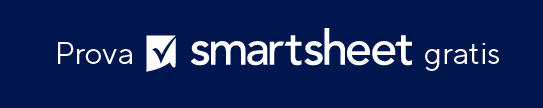 TITOLO PROGETTOPROJECT MANAGERDATA DI COMPLETAMENTO 
DEL LAVORO PIANIFICATADATA DI CHIUSURA DEL PROGETTO 
PIANIFICATADATA DI COMPLETAMENTO 
DEL LAVORO EFFETTIVADATA DI CHIUSURA DEL PROGETTO 
EFFETTIVAIDATTIVITÀPROPRIETARIODATA DI SCADENZASTATOCOMMENTI1Il team ha completato tutti i deliverable?2Tutti i deliverable hanno soddisfatto i requisiti e sono stati approvati?3Operazioni e conoscenze sono state trasferite?4Se stai trasferendo il progetto a un nuovo manager, ha ricevuto un piano di progetto aggiornato?5Tutti gli stakeholder sono stati informati dello stato attuale del progetto?6Account e fatturazione del progetto sono stati finalizzati?IDATTIVITÀPROPRIETARIODATA DI SCADENZASTATOCOMMENTI7Sono stati consegnati tutti i badge di sicurezza?8È stata effettuata una valutazione post-progetto?9Le prestazioni sono state valutate e il feedback è stato inviato ai membri del team?10È stato condotto un riesame delle lezioni apprese?11È stato completato un report di chiusura del progetto?12La documentazione del progetto è stata archiviata come riferimento futuro?13È stata inviata una lettera di chiusura del progetto?1415IDATTIVITÀPROPRIETARIODATA DI SCADENZASTATOCOMMENTI161718192021222324DICHIARAZIONE DI NON RESPONSABILITÀQualsiasi articolo, modello o informazione sono forniti da Smartsheet sul sito web solo come riferimento. Pur adoperandoci a mantenere le informazioni aggiornate e corrette, non offriamo alcuna garanzia o dichiarazione di alcun tipo, esplicita o implicita, relativamente alla completezza, l’accuratezza, l’affidabilità, l’idoneità o la disponibilità rispetto al sito web o le informazioni, gli articoli, i modelli o della relativa grafica contenuti nel sito. Qualsiasi affidamento si faccia su tali informazioni, è pertanto strettamente a proprio rischio.